Kolorowe kwiatyCzy wiesz, co się stanie z rośliną o białych kwiatach, gdy wstawimy ja do wody z czarnym atramentem lub innym barwnikiem?Możesz sprawdzić. Do wykonania tego eksperymentu potrzebne są: kwiaty w białym kolorze ( astry, rumianki, goździki), 2  wazony, dowolny barwnik np. farba, barwnik do jajek, atrament itp.  Co trzeba zrobić?Nalej wody do wazonu i dodaj barwnik ( próba badawcza).Nalej wody do drugiego wazonu ( próba kontrolna).        3.    Włóż kwiaty do obu naczyń  naczynia.      4.     Pozostaw na 24h.Udało się? Doświadczenie możesz wykonywać na większej ilości kwiatów, by zyskać różne kolory.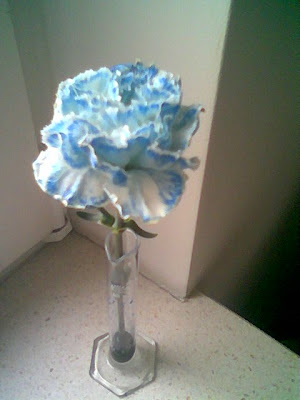 Próba badawczaZdjęcie ze strony http://odkrywamswiat1.blogspot.com/2011/04/kolorowe-kwiaty.html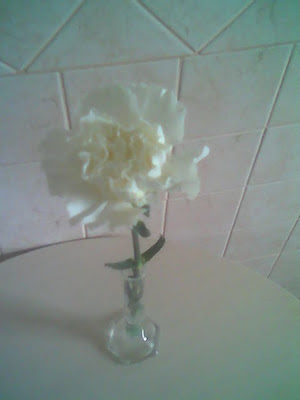 Próba kontrolnaZdjęcie ze strony http://odkrywamswiat1.blogspot.com/2011/04/kolorowe-kwiaty.htmlDlaczego się tak stało? W łodydze roślin znajduje się tkanka przewodząca, odpowiedzialna za transport wody w roślinie. Kwiat umieszczony w wodzie z barwnikiem pobierając ją- pobrał też barwnik, który spowodował zabarwienie.Doświadczenie możesz tez obejrzeć na stronie https://www.youtube.com/watch?v=u-hAok7UqrYA teraz coś trudniejszego   Rainbow Roses- ich wykonanie polega na przecięciu łodygi na kilka części i umieszczeniu każdej w innym barwiku.https://www.youtube.com/watch?v=iixxaTnANSAŻyczę udanego eksperymentowania!!!